Приложение 3к аукционной документацииРекомендуемые требования к внешнему виду нестационарного торгового объекта (параметры и характеристики)Рекомендации по размещению нестационарного торгового объекта Характеристика нестационарного торгового объекта Характеристика нестационарного торгового объекта Характеристика нестационарного торгового объекта Характеристика нестационарного торгового объекта Тип (вид) объектаТип (вид) объектаСпециализация (ассортимент реализуемой продукции)Специализация (ассортимент реализуемой продукции)Торгово-остановочный павильон Торговый павильон (торговая площадь) – до 56 м2 Остановочный тамбур – 10 м2 Торгово-остановочный павильон Торговый павильон (торговая площадь) – до 56 м2 Остановочный тамбур – 10 м2 Непродовольственные товары/ продовольственные товары/ оказания услуг общественного питания/ оказание бытовых услугНепродовольственные товары/ продовольственные товары/ оказания услуг общественного питания/ оказание бытовых услугПараметры нестационарного торгового объектаПараметры нестационарного торгового объектаПараметры нестационарного торгового объектаПараметры нестационарного торгового объектаВнешние элементы:Материал отделки элементовМатериал отделки элементовЦветовое решение (колер)Приставная площадкаобеспечения беспрепятственного доступа для маломобильных групп населенияобеспечения беспрепятственного доступа для маломобильных групп населенияобеспечения беспрепятственного доступа для маломобильных групп населенияСтеныСэндвич панелиСэндвич панелиRAL 9011RAL 1036ОкнаПрофиль ПВХ, алюминиевый профиль, стеклопакетПрофиль ПВХ, алюминиевый профиль, стеклопакетRAL 9011Входная дверьСэндвич панелиСэндвич панелиRAL 9011КрышаПрофнастил оцинкованныйПрофнастил оцинкованныйRAL 9011Варианты рекомендуемых требований к внешнему виду нестационарного торгового объектаВарианты рекомендуемых требований к внешнему виду нестационарного торгового объектаВарианты рекомендуемых требований к внешнему виду нестационарного торгового объектаВарианты рекомендуемых требований к внешнему виду нестационарного торгового объектаГлавный фасад (длина) – Вариант № 1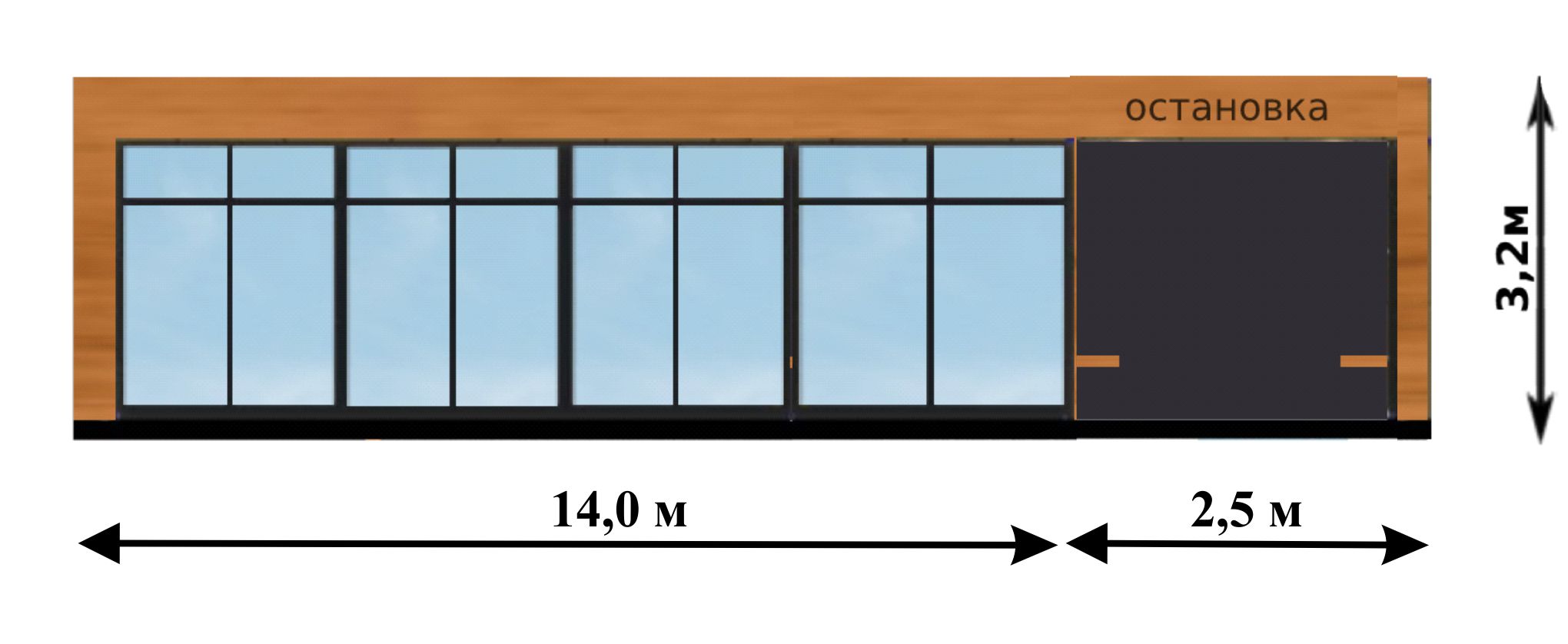 Главный фасад (длина) – Вариант № 1Главный фасад (длина) – Вариант № 1Главный фасад (длина) – Вариант № 1Боковой фасад (ширина)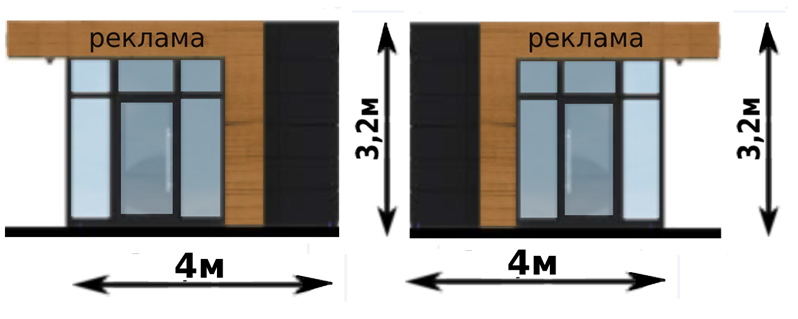 Боковой фасад (ширина)Боковой фасад (ширина)Боковой фасад (ширина)Главный фасад (длина) - Вариант № 2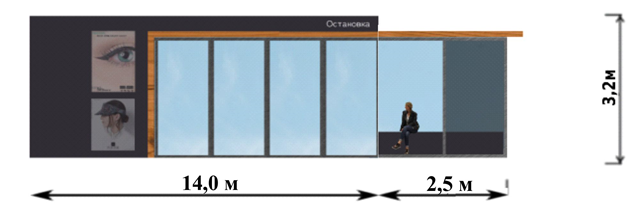 Главный фасад (длина) - Вариант № 2Главный фасад (длина) - Вариант № 2Главный фасад (длина) - Вариант № 2Боковой фасад (ширина)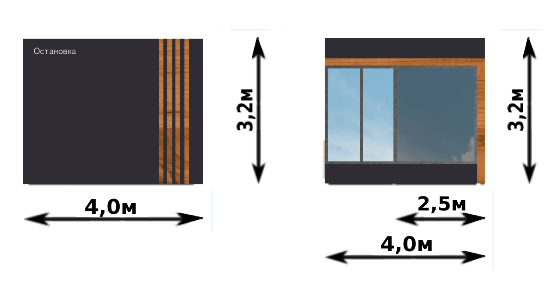 Боковой фасад (ширина)Боковой фасад (ширина)Боковой фасад (ширина)Пример типового решения прилегающей территории, примыкания к тротуару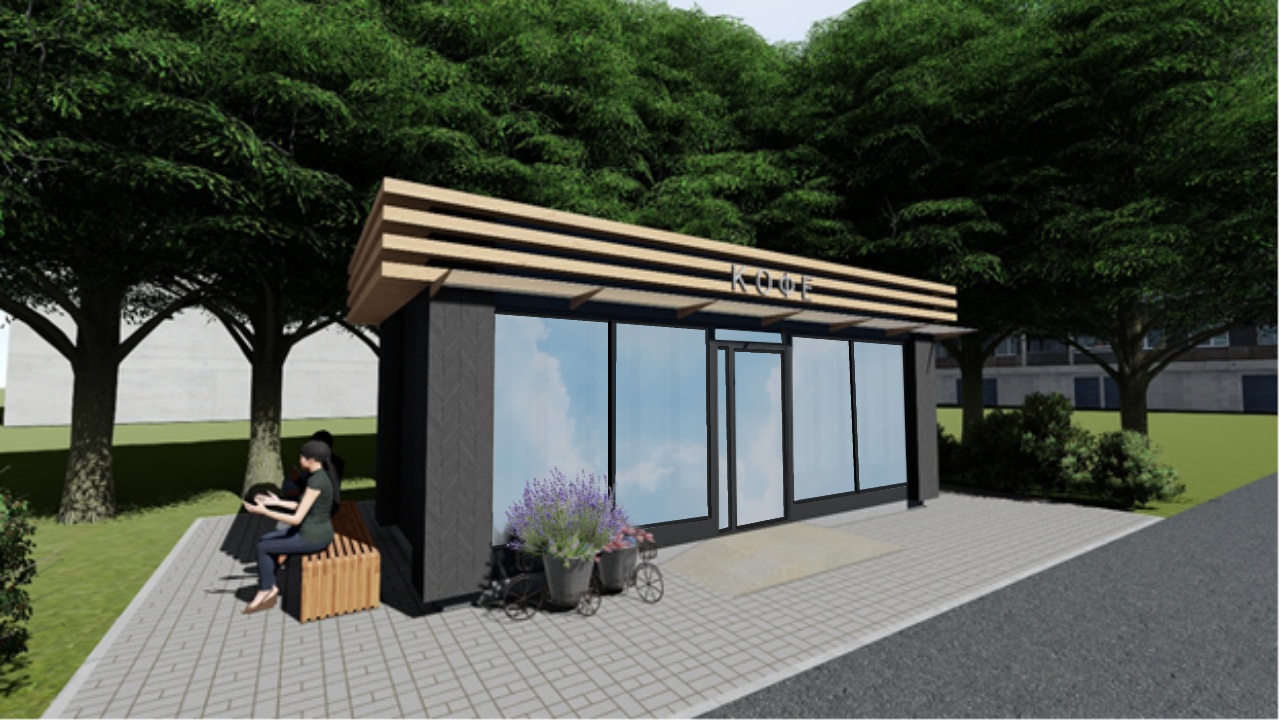 Пример приставной площадкой для обеспечения беспрепятственного доступа для маломобильных групп населения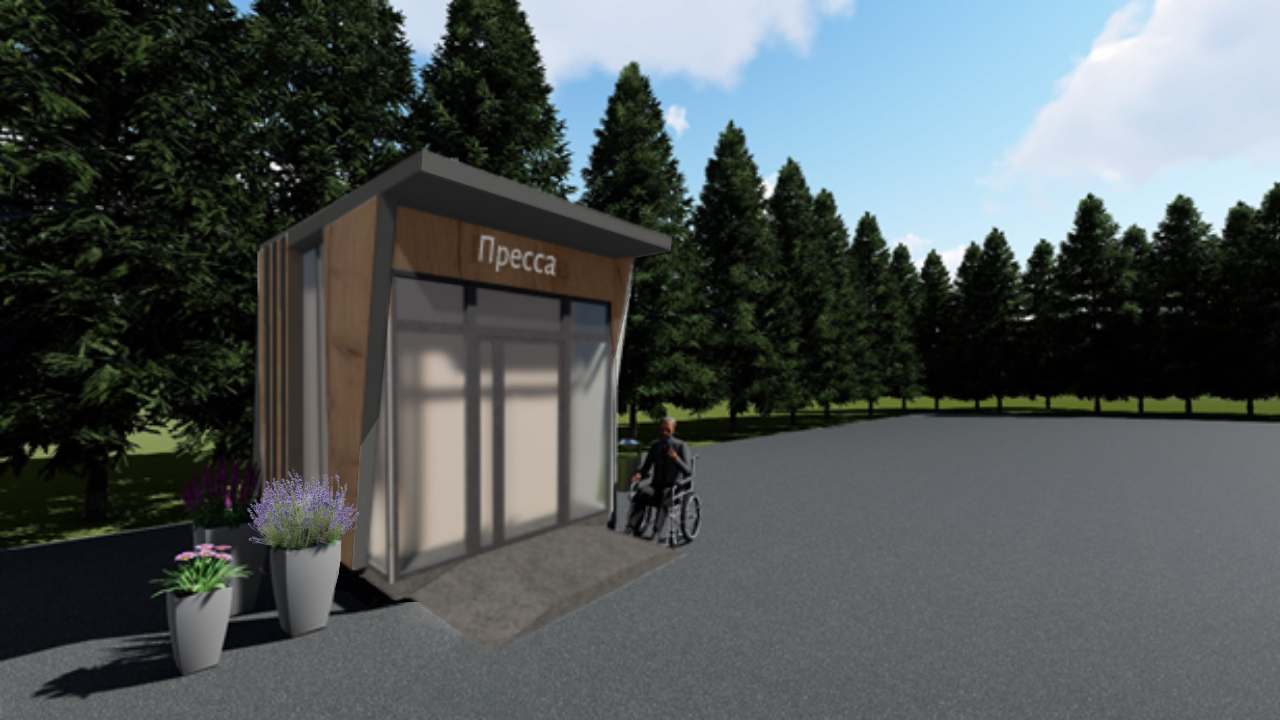 Пример освещения павильона 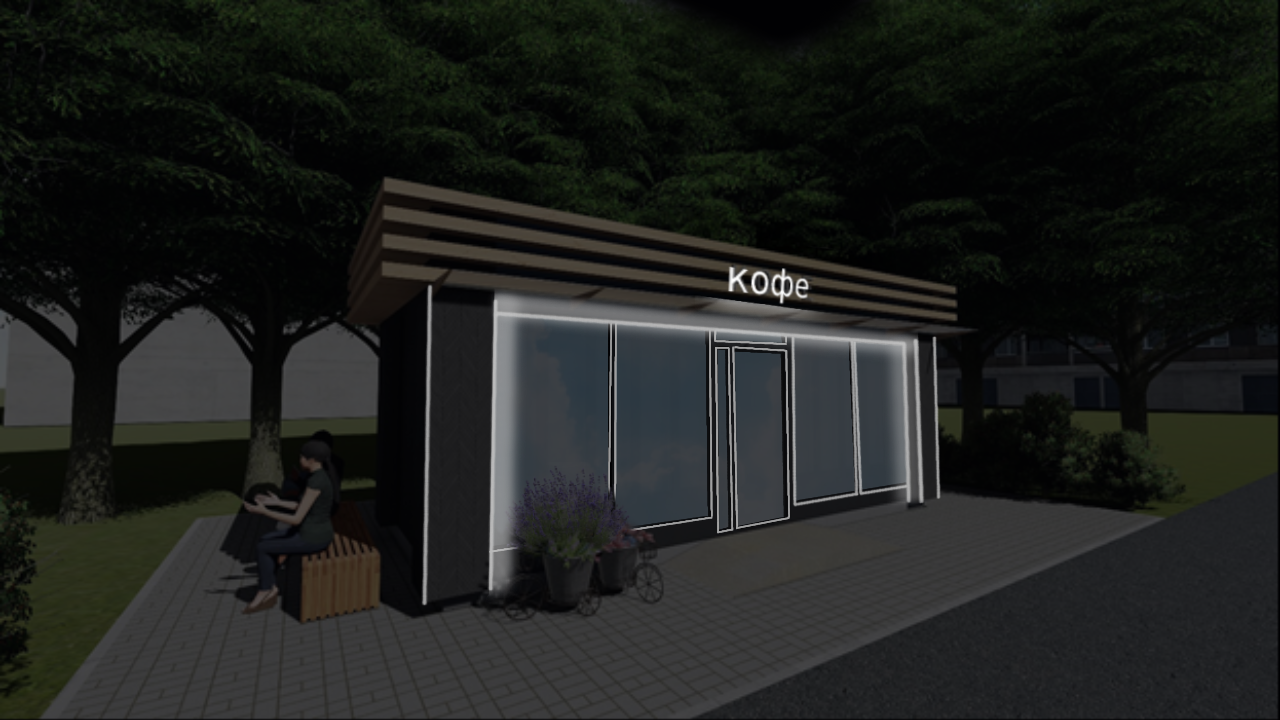 